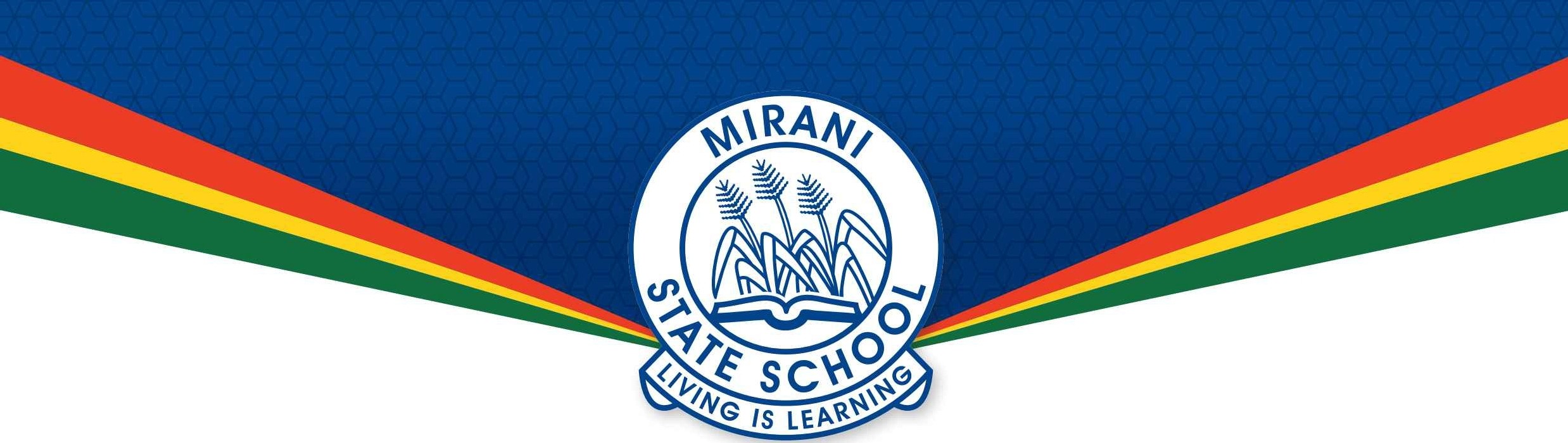 UNIFORM SHOP OPENED EVERY Monday 8.30 – 9.30 AMFamily Name ………………………………….. Year Level ………………….Mirani Logo Shirts - $35Size 2	     Size 4	Size 6	      Size 8          Size 10	 Size 12        Size 14     Size 16Mirani Logo Shorts - $20Size 2	        Size 4       Size 6        Size 8 	      Size 10      Size 12        Size 14      16YMirani Skorts - $20  Size 4         Size 6        Size 8      Size 10       Size 12      		Size 14    	Size 16Mirani Bucket Hat - $10        53 cm			55 cm		            57 cm		       59 cmMirani Reversable Sports Bucket Hat $15 – One Size Fits AllHAMILTON			               DALRYMPLE			        PIONEERMirani Logo Jumper - $25Size 4	         Size 6            Size 8             Size 10       Size 12        Size 14         16Y          16MMirani House Sport Shirts - $25     (Hamilton – Green, Pioneer – Yellow, Dalrymple – Red)    Size 4         Size 6	       Size 8        Size 10       Size 12         Size 14